MODULO 18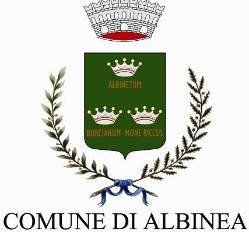 Al Servizio ___________SUAP _____________COMUNICAZIONE PER INSTALLAZIONE DI IMPIANTI PROVVISORI ELETTRICI (LUMINARIE) IN OCCASIONE DI ILLUMINAZIONE PUBBLICHE STRAORDINARIE (festività civili e religiose)Il sottoscritto (nome e cognome) _____________________________________________________________________________________ che ha indicato i propri dati personali nella scheda “Anagrafica”in nome e per conto dell’ente/istituzione/fondazione/associazione indicata nella scheda “Anagrafica”, in relazione alla manifestazione indicata;ai sensi degli artt. 46 e 47 del D.P.R. n. 445/2020 e consapevole delle sanzioni previste dal Codice penale e dalle leggi speciali in caso di dichiarazioni non veritiere, di formazione o uso di atti falsi (art. 76 del D.P.R. 445/2000 e art. 21 della legge 241/1990)COMUNICAl’inizio dell’attività per l’installazione dell’impianto provvisorio elettrico ai sensi del d.lgs.222/2016 in occasione della manifestazione denominata _____________________________________________________________________________________a tal fine DICHIARAche saranno installate le seguenti attrezzature (dettagliare la caratteristica):_______________________________________________________________________________________________________________________________________________________________________________________________________________________________________________________________nelle seguenti vie e piazze ____________________________________________________________________________________________________________________________________________________________________________________________________________________________________________________________________________________________________________________________________________________dal giorno_____________________________ al giorno________________________________________con accensione dal ____________________________al _______________________________________inoltre, dichiara:di essere in possesso dei requisiti morali previsti dal Testo Unico delle Leggi di Pubblica Sicurezza e di non trovarsi nelle condizioni ostative previste dagli art. 11-12 e 92 dello stesso;che ai sensi della vigente normativa antimafia, nei propri confronti non sussistono le cause di divieto, di decadenza o di sospensione previste dall’art. 67 del D.Lgs. n. 159/2011 e successive modificazioni ed integrazioni;di non aver riportato condanne penali e di non avere procedimenti penali in corso che non consentono l'esercizio o la continuazione dell'attività o mestiere;che le installazioni avverranno in modo tale che sia garantita la massima sicurezza per i cittadini e che il Comune resta sollevato da ogni e qualsiasi responsabilità per eventuali danni che dovessero derivare a terzi, anche in caso di condizioni meteorologiche avverse; in particolare:che i manufatti che si intende collocare saranno posti in opera tenendo conto della natura del terreno e della spinta del vento e NON SARÀ EFFETTUATO l’ancoraggio ai pali e lampioni della pubblica illuminazione, alle strutture di sostegno di cavi elettrici o telefonici, alle piante e qualsiasi opera o cosa di pubblico interesse;che i manufatti che si intende collocare saranno posti in opera tenendo conto della natura del terreno e della spinta del vento e SARÀ EFFETTUATO l’ancoraggio ai pali e lampioni della pubblica illuminazione, alle strutture di sostegno di cavi elettrici o telefonici, alle piante e qualsiasi opera o cosa di pubblico interesse, avendo acquisito l’allegato parere favorevole dei seguenti Enti competenti: ______________________________________________________________________; che sono previsti ancoraggi diretti su facciate di edifici pubblici o privati avendo acquisito il nulla osta dei proprietari; a conclusione dell’installazione si provvederà a proprie spese al ripristino a regola d’arte della facciata. che gli impianti elettrici saranno mantenuti in perfetta efficienza da personale in possesso dei requisiti professionali;che saranno rispettate le disposizioni previste dal Codice della Strada e norme a questo collegate;che l’impianto sarà collocato, secondo il progetto che si allega, nel pieno rispetto delle norme di cui alla legge n. 186 del 1 marzo del 1968 e/o al D.M.37/2008che l’installazione delle suddette attrezzature sarà effettuata dalla seguente ditta abilitata:Denominazione __________________________________________________________Sede legale _______________________________________________________________ (_____) via ________________________________________________________________n°__________P.I. ________________________________________ iscritta nel Registro Imprese della Camera di Commercio di ________________________ dal _________________ al REA n° _______________Iscritta all’albo Provinciale Imprese di ________________________________n°________________ data __________ Attività di installatore ________________________________________________di essere a conoscenza che l’efficacia della presente comunicazione resta subordinata all’ottenimento della concessione di suolo pubblico o dell’autorizzazione all’attraversamento stradale - nei casi dove ricorrono tali presupposti - e che in dette ipotesi, la mancanza delle necessarie autorizzazioni comporta l’inefficacia del presente procedimento;che l’accensione delle luminarie resta subordinata alla trasmissione al Comune della certificazione di cui all'articolo 7 del decreto del Ministro dello sviluppo economico 22 gennaio 2008, n. 37 degli impianti installati, come previsto dalla Tabella “A” allegata al D.lgs. 222/2016 Sezione I – voce 97ALLEGA ALLA PRESENTE:PROGETTO DETTAGLIATO DEGLI IMPIANTI PROVVISORI ELETTRICI che si intendono realizzare completo anche della dettagliata descrizione dei punti e delle modalità di ancoraggio e dei relativi calcoli statici e da un’analisi delle possibili sollecitazioni dinamiche in ragione del peso e della resistenza al vento delle luminarie da installare;PLANIMETRIA con indicata l'esatta ubicazione degli addobbi luminosi ed i punti del collegamento elettrico;Certificato di Conformità dell’impianto alla Regola dell’Arte a firma a firma di tecnico abilitato ai sensi del D.M.37/2008 (nel solo caso di installazione su aree private; nel caso di installazione su aree pubbliche deve essere trasmesso prima dell’accensione delle luminarie);COPIA polizza assicurativa R.C.T. per danni causati a terzi completa della ricevuta pagamento - che copra il periodo di installazione delle luminarie;COPIA del documento di identità del sottoscrittore della richiesta e del titolare della ditta installatrice qualora non si provveda alla sottoscrizione digitale.Data _________________________             Firma      ________________________________________